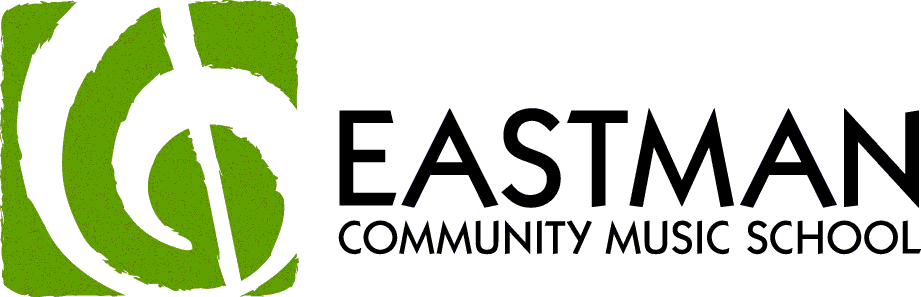 Application FormInstructor Teaching PositionThis is a Word fill-in document.  You may click on the box and write as much as you like.Your  Name: 	 Home Address:	 Phone/cell:	 e-mail:		 Please attach a Resume or CV to this application form.You are welcome, but not required to attach a cover letter.Your responses and reflections to the following questions will assist us in getting to know you.(Please attach a separate sheet(s) with your responses, if you so desire.)Why do you want to teach at the Eastman Community Music School?   Please share your philosophy of teaching music / your instrument / your ensemble?  Please describe some of your favorite teaching strategies?   How would you recruit students for your studio / class / ensemble?   How would you assess your success in teaching students?  Are you willing to commit non-teaching time to the other required faculty duties?  